上投摩根核心优选混合型证券投资基金2020年第3季度报告2020年9月30日基金管理人：上投摩根基金管理有限公司基金托管人：中国建设银行股份有限公司报告送出日期：二〇二〇年十月二十八日§1  重要提示基金管理人的董事会及董事保证本报告所载资料不存在虚假记载、误导性陈述或重大遗漏，并对其内容的真实性、准确性和完整性承担个别及连带责任。 基金托管人中国建设银行股份有限公司根据本基金合同规定，于2020年10月27日复核了本报告中的财务指标、净值表现和投资组合报告等内容，保证复核内容不存在虚假记载、误导性陈述或者重大遗漏。 基金管理人承诺以诚实信用、勤勉尽责的原则管理和运用基金资产，但不保证基金一定盈利。 基金的过往业绩并不代表其未来表现。投资有风险，投资者在作出投资决策前应仔细阅读本基金的招募说明书。 本报告中财务资料未经审计。本报告期自2020年7月1日起至9月30日止。§2  基金产品概况§3  主要财务指标和基金净值表现3.1 主要财务指标单位：人民币元注：本期已实现收益指基金本期利息收入、投资收益、其他收入(不含公允价值变动收益)扣除相关费用后的余额，本期利润为本期已实现收益加上本期公允价值变动收益。 上述基金业绩指标不包括持有人认购或交易基金的各项费用（例如，开放式基金的申购赎回费、红利再投资费、基金转换费等），计入费用后实际收益水平要低于所列数字。3.2 基金净值表现3.2.1 本报告期基金份额净值增长率及其与同期业绩比较基准收益率的比较3.2.2自基金合同生效以来基金累计净值增长率变动及其与同期业绩比较基准收益率变动的比较上投摩根核心优选混合型证券投资基金累计净值增长率与业绩比较基准收益率历史走势对比图(2012年11月28日至2020年9月30日)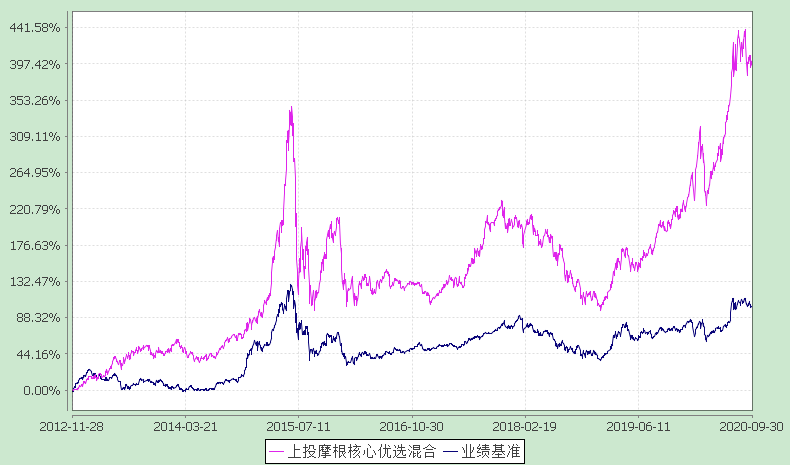 注：本基金建仓期自2012年11月28日至2013年5月27日，建仓期结束时资产配置比例符合本基金基金合同规定。本基金合同生效日为2012年11月28日，图示时间段为2012年11月28日至2020年9月30日。§4  管理人报告4.1 基金经理(或基金经理小组)简介注：1.任职日期和离任日期均指根据公司决定确定的聘任日期和解聘日期。2.孙芳女士为本基金首任基金经理，其任职日期指本基金基金合同生效之日。3.证券从业的含义遵从行业协会《证券业从业人员资格管理办法》的相关规定。4.2 管理人对报告期内本基金运作遵规守信情况的说明在本报告期内，基金管理人不存在损害基金份额持有人利益的行为，勤勉尽责地为基金份额持有人谋求利益。基金管理人遵守了《证券投资基金法》及其他有关法律法规、《上投摩根核心优选混合型证券投资基金基金合同》的规定。除以下情况外，基金经理对个股和投资组合的比例遵循了投资决策委员会的授权限制，基金投资比例符合基金合同和法律法规的要求：本基金曾出现个别由于市场原因引起的投资组合的投资指标被动偏离相关比例要求的情形，但已在规定时间内调整完毕。4.3 公平交易专项说明4.3.1 公平交易制度的执行情况报告期内，本公司继续贯彻落实《证券投资基金管理公司公平交易制度指导意见》等相关法律法规和公司内部公平交易流程的各项要求，严格规范境内上市股票、债券的一级市场申购和二级市场交易等活动，通过系统和人工相结合的方式进行交易执行和监控分析，以确保本公司管理的不同投资组合在授权、研究分析、投资决策、交易执行、业绩评估等投资管理活动相关的环节均得到公平对待。	对于交易所市场投资活动，本公司执行集中交易制度，确保不同投资组合在买卖同一证券时，按照时间优先、比例分配的原则在各投资组合间公平分配交易量；对于银行间市场投资活动，本公司通过对手库控制和交易室询价机制，严格防范对手风险并检查价格公允性；对于申购投资行为，本公司遵循价格优先、比例分配的原则，根据事前独立申报的价格和数量对交易结果进行公平分配。	报告期内，通过对不同投资组合之间的收益率差异比较、对同向交易和反向交易的交易时机和交易价差监控分析，未发现整体公平交易执行出现异常的情况。	4.3.2 异常交易行为的专项说明报告期内，通过对交易价格、交易时间、交易方向等的分析，未发现有可能导致不公平交易和利益输送的异常交易行为。所有投资组合参与的交易所公开竞价同日反向交易成交较少的单边交易量超过该证券当日成交量的5%的情形：无。4.4 报告期内基金的投资策略和业绩表现说明4.4.1报告期内基金投资策略和运作分析我们在半年报中对A股市场2020年三季度市场“保持乐观”以及“一九分化局面将收敛”的判断基本正确，主要指数呈现普涨状态，其中沪深300指数领涨10.17%，上证50指数上涨9.87%，中小板指数上涨8.19%，上证指数、深证成指分别上涨7.82%、7.63%，创业板指数上涨5.60%。从行业表现来看，申万一级行业中，休闲服务与国防军工板块涨幅居前（超35%），汽车与电气设备行业单季涨幅都超过30%，涨幅最小的板块分别为通信、计算机和商业贸易。2020年三季度国内经济进一步从疫情中恢复，总体呈现企稳回升态势。结构上看，地产投资、净出口支撑较强，基建投资相对偏弱，制造业投资、消费数据加速改善。经济基本面的变化带来了市场结构的变化，成长性板块一枝独秀的状况在三季度得以改变，沪深300和上证50指数在本季度表现优于创业板指数，汽车、化工、建材等行业指数表现也非常抢眼。我们三季度的组合策略主要集中于消费和科技板块，以及受益于经济复苏的新老基建优质标的上，主要体现在对医药、传媒、电子等行业降低了配置，转而提高了电气设备、机械和汽车等行业的配置比例，取得了较好的绝对收益和相对收益。展望2020年四季度，我们总体继续持乐观态度。全球流动性宽松的格局依然没有被破坏，国内流动性状况预计也变化不大。目前国内经济处于确定性复苏中，盈利持续改善是推动市场上行的重要力量，预计2020年第四季度国内基建增速和制造业投资将继续修复，社会消费品零售总额增速也有望加速改善，总体经济增速将进一步向潜在增长率回归。而外围市场因素来看，给三季度带来干扰的海外疫情和美国大选等因素在四季度之后也有望更为明晰。A股市场四季度核心变量在于国内经济复苏力度，重点关注国内十四五规划（淡化GDP目标，注重高质量发展和新旧动能转变），看好处于相对估值低位、存在预期差、顺周期板块中的龙头公司，亦看好科技板块中持续高景气的结构性机会，例如新能源，以及高ROE、稳定现金流的优质食品饮料和医药标的。4.4.2报告期内基金的业绩表现本报告期上投摩根核心优选混合份额净值增长率为:9.52%，同期业绩比较基准收益率为:8.69%。4.5报告期内基金持有人数或基金资产净值预警说明无。§5  投资组合报告5.1 报告期末基金资产组合情况5.2 报告期末按行业分类的股票投资组合5.2.1报告期末按行业分类的境内股票投资组合5.3 报告期末按公允价值占基金资产净值比例大小排序的前十名股票投资明细5.4 报告期末按债券品种分类的债券投资组合5.5 报告期末按公允价值占基金资产净值比例大小排序的前五名债券投资明细5.6 报告期末按公允价值占基金资产净值比例大小排序的前十名资产支持证券投资明细本基金本报告期末未持有资产支持证券。5.7 报告期末按公允价值占基金资产净值比例大小排序的前五名贵金属投资明细本基金本报告期末未持有贵金属。5.8 报告期末按公允价值占基金资产净值比例大小排序的前五名权证投资明细本基金本报告期末未持有权证。5.9 报告期末本基金投资的股指期货交易情况说明本基金本报告期末未持有股指期货。5.10报告期末本基金投资的国债期货交易情况说明本基金本报告期末未持有国债期货。5.11 投资组合报告附注5.11.1报告期内本基金投资的前十名证券的发行主体本期没有出现被监管部门立案调查，或在报告编制日前一年内受到公开谴责、处罚的情形。5.11.2报告期内本基金投资的前十名股票中没有在基金合同规定备选股票库之外的股票。5.11.3 其他资产构成5.11.4报告期末持有的处于转股期的可转换债券明细5.11.5报告期末前十名股票中存在流通受限情况的说明本基金本报告期末前十名股票中不存在流通受限情况。5.11.6投资组合报告附注的其他文字描述部分因四舍五入原因,投资组合报告中分项之和与合计可能存在尾差。§6  开放式基金份额变动单位：份§7  基金管理人运用固有资金投资本基金情况7.1 基金管理人持有本基金份额变动情况无。§8  备查文件目录8.1 备查文件目录1. 中国证监会批准上投摩根核心优选混合型证券投资基金设立的文件；2. 《上投摩根核心优选混合型证券投资基金基金合同》；3. 《上投摩根核心优选混合型证券投资基金托管协议》；4. 《上投摩根开放式基金业务规则》；5. 基金管理人业务资格批件、营业执照；6. 基金托管人业务资格批件和营业执照。8.2 存放地点基金管理人或基金托管人处。8.3 查阅方式投资者可在营业时间免费查阅，也可按工本费购买复印件。上投摩根基金管理有限公司二〇二〇年十月二十八日基金简称上投摩根核心优选混合上投摩根核心优选混合基金主代码370024370024交易代码370024370024基金运作方式契约型开放式契约型开放式基金合同生效日2012年11月28日2012年11月28日报告期末基金份额总额186,075,680.49份186,075,680.49份投资目标本基金将充分利用基金管理人研究团队的集体智慧，以内部研究组合作为核心股票，从中优选出具有良好基本面和较高成长性的公司进行投资，力争实现基金资产的长期稳定增值。本基金将充分利用基金管理人研究团队的集体智慧，以内部研究组合作为核心股票，从中优选出具有良好基本面和较高成长性的公司进行投资，力争实现基金资产的长期稳定增值。投资策略1、资产配置策略本基金将从宏观层面出发，采用定量分析和定性分析相结合的手段，对宏观经济、国家政策、资金面和市场情绪等影响证券市场的重要因素进行综合分析，结合股票、债券等各类资产风险收益特征，确定合适的资产配置比例。2、股票投资策略本基金将依托本基金管理人的研究平台，采用“自下而上”的个股精选策略， 基于公司内部研究团队对于个股的基本面的深入研究和细致的实地调研，选择具有良好基本面和成长空间的个股。本基金的股票投资包含核心股票和优选股票两个层面。核心股票由公司内部研究组合构成，主要包含了研究部推荐股票，是研究员在对个股进行深度研究和实地调研基础上提出的投资建议。优选股票是指基金经理基于对宏观经济、政策、行业以及个股的深入研究与把握，从核心股票中优选具有良好投资价值的股票，构建股票投资组合。本基金明确提出将不低于80%的股票资产投资于公司内部研究组合中的股票。1、资产配置策略本基金将从宏观层面出发，采用定量分析和定性分析相结合的手段，对宏观经济、国家政策、资金面和市场情绪等影响证券市场的重要因素进行综合分析，结合股票、债券等各类资产风险收益特征，确定合适的资产配置比例。2、股票投资策略本基金将依托本基金管理人的研究平台，采用“自下而上”的个股精选策略， 基于公司内部研究团队对于个股的基本面的深入研究和细致的实地调研，选择具有良好基本面和成长空间的个股。本基金的股票投资包含核心股票和优选股票两个层面。核心股票由公司内部研究组合构成，主要包含了研究部推荐股票，是研究员在对个股进行深度研究和实地调研基础上提出的投资建议。优选股票是指基金经理基于对宏观经济、政策、行业以及个股的深入研究与把握，从核心股票中优选具有良好投资价值的股票，构建股票投资组合。本基金明确提出将不低于80%的股票资产投资于公司内部研究组合中的股票。业绩比较基准沪深300指数收益率×85%+上证国债指数收益率×15%沪深300指数收益率×85%+上证国债指数收益率×15%风险收益特征本基金是一只主动投资的混合型基金，其预期风险和预期收益低于股票型基金，高于债券型基金和货币市场基金，属于较高风险、较高预期收益的基金产品。根据2017年7月1日施行的《证券期货投资者适当性管理办法》，基金管理人和相关销售机构已对本基金重新进行风险评级，风险评级行为不改变本基金的实质性风险收益特征，但由于风险等级分类标准的变化，本基金的风险等级表述可能有相应变化，具体风险评级结果应以基金管理人和销售机构提供的评级结果为准。本基金是一只主动投资的混合型基金，其预期风险和预期收益低于股票型基金，高于债券型基金和货币市场基金，属于较高风险、较高预期收益的基金产品。根据2017年7月1日施行的《证券期货投资者适当性管理办法》，基金管理人和相关销售机构已对本基金重新进行风险评级，风险评级行为不改变本基金的实质性风险收益特征，但由于风险等级分类标准的变化，本基金的风险等级表述可能有相应变化，具体风险评级结果应以基金管理人和销售机构提供的评级结果为准。基金管理人上投摩根基金管理有限公司上投摩根基金管理有限公司基金托管人中国建设银行股份有限公司中国建设银行股份有限公司主要财务指标报告期(2020年7月1日-2020年9月30日)上期金额1.本期已实现收益147,652,472.98-2.本期利润88,172,805.65-3.加权平均基金份额本期利润0.4555-4.期末基金资产净值834,682,501.79-5.期末基金份额净值4.486-阶段净值增长率①净值增长率标准差②业绩比较基准收益率③业绩比较基准收益率标准差④①-③②-④过去三个月9.52%2.00%8.69%1.37%0.83%0.63%过去六个月44.80%1.73%20.92%1.12%23.88%0.61%过去一年70.38%1.83%17.86%1.18%52.52%0.65%过去三年64.73%1.63%18.72%1.13%46.01%0.50%过去五年128.42%1.69%39.85%1.09%88.57%0.60%自基金合同生效起至今400.93%1.86%101.57%1.26%299.36%0.60%姓名职务任本基金的基金经理期限任本基金的基金经理期限证券从业年限说明姓名职务任职日期离任日期证券从业年限说明孙芳本基金基金经理、副总经理兼投资副总监2012-11-28-17年孙芳女士，华东师范大学经济学硕士，2003年7月至2006年10月任华宝兴业基金行业研究员；自2006年12月起加入上投摩根基金管理有限公司，先后担任行业专家、基金经理助理、研究部副总监、基金经理、总经理助理/国内权益投资二部总监兼资深基金经理、副总经理兼投资副总监。自2011年12月起担任上投摩根双息平衡混合型证券投资基金基金经理，2012年11月起担任上投摩根核心优选混合型证券投资基金基金经理，2014年2月至2015年7月同时担任上投摩根核心成长股票型证券投资基金基金经理，自2014年12月起同时担任上投摩根行业轮动混合型证券投资基金基金经理。序号项目金额(元)占基金总资产的比例(%)1权益投资760,174,404.6290.59其中：股票760,174,404.6290.592固定收益投资1,178,139.420.14其中：债券1,178,139.420.14资产支持证券--3贵金属投资--4金融衍生品投资--5买入返售金融资产--其中：买断式回购的买入返售金融资产--6银行存款和结算备付金合计65,162,446.267.777其他各项资产12,641,192.221.518合计839,156,182.52100.00代码行业类别公允价值（元）占基金资产净值比例（％）A农、林、牧、渔业15,762,444.001.89B采矿业--C制造业700,765,520.5783.96D电力、热力、燃气及水生产和供应业--E建筑业13,029.120.00F批发和零售业10,004,386.931.20G交通运输、仓储和邮政业--H住宿和餐饮业--I信息传输、软件和信息技术服务业4,776,907.280.57J金融业--K房地产业152,775.000.02L租赁和商务服务业4,926,974.000.59M科学研究和技术服务业19,633,646.902.35N水利、环境和公共设施管理业15,348.360.00O居民服务、修理和其他服务业--P教育--Q卫生和社会工作--R文化、体育和娱乐业4,123,372.460.49S综合--合计760,174,404.6291.07序号股票代码股票名称数量(股)公允价值(元)占基金资产净值比例(％)1300014亿纬锂能1,015,70550,277,397.506.022002475立讯精密811,05346,335,457.895.553000661长春高新124,80246,131,811.285.534600984建设机械2,117,63045,126,695.305.415601012隆基股份578,78443,414,587.845.206300750宁德时代178,69637,383,203.204.487600031三一重工1,217,67330,307,880.973.638600438通威股份1,079,10928,682,717.223.449000858五 粮 液123,67527,332,175.003.2710603486科沃斯538,33424,919,480.862.99序号债券品种公允价值(元)占基金资产净值比例(％)1国家债券--2央行票据--3金融债券--其中：政策性金融债--4企业债券--5企业短期融资券--6中期票据--7可转债（可交换债）1,178,139.420.148同业存单--9其他--10合计1,178,139.420.14序号债券代码债券名称数量(张)公允价值(元)占基金资产净值比例(％)1113038隆20转债7,6701,177,575.100.142128028赣锋转债4564.320.00序号名称金额(元)1存出保证金270,161.202应收证券清算款1,739,780.613应收股利-4应收利息12,528.795应收申购款10,618,721.626其他应收款-7待摊费用-8其他-9合计12,641,192.22序号债券代码债券名称公允价值(元)占基金资产净值比例(%)1128028赣锋转债564.320.00本报告期期初基金份额总额228,439,402.08报告期基金总申购份额29,217,826.94减：报告期基金总赎回份额71,581,548.53报告期基金拆分变动份额-本报告期期末基金份额总额186,075,680.49